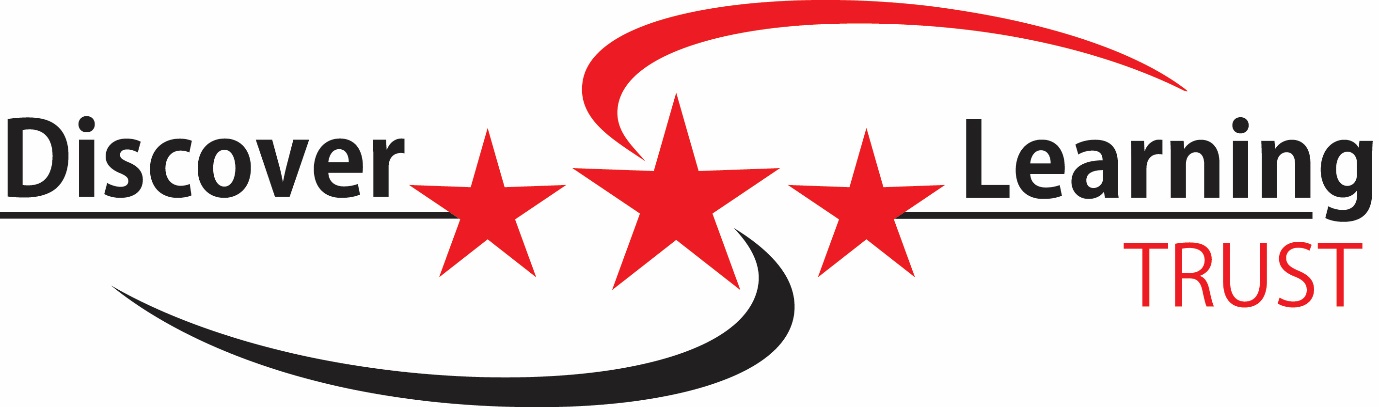 JOB SUMMARYPosition:		Site Supervisor and Relief AssistantContract Type:	Permanent Working Pattern:   	3 - 4 Shifts, including 1 evening.Actual Salary:	£14,239 – £15,615 based on 25 hours (Pay Increase Pending)Hours Per Week:	Minimum of 25 hours per weekDiscover Learning Trust are looking to appoint a Site Supervisor and Relief Assistant to join our hardworking site team. The role is busy and varied and requires a person who is flexible and works well as part of a team.  Ideally the successful candidate should be able to demonstrate a broad range of maintenance skills or some working experience relative to the role. Specific training requirements essential to the role will be given.  For more information about the post, or an application pack, please contact Mrs Laura Fittes, Finance, Business and Recruitment Co-ordinator via email fittes.l@oxclose.net.This post is exempt from the Rehabilitation of Offenders Act 1974 and therefore will be subject to a DBS check from the Disclosure and Barring Service.School safeguards and protects its students and staff by being committed to respond in accordance with Sunderland Local Safeguarding Board Procedures.Closing Date: Thursday 28th February at 12 noonInterview Date: Tuesday 5th March 